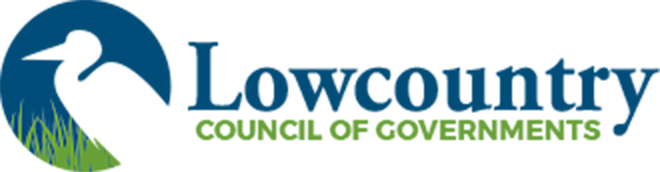 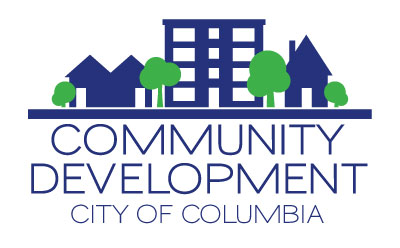 HOME-ARP Allocation PlanParticipating Jurisdiction (PJ): 		Date: 	IntroductionIn September 2021, the U.S. Department of Housing and Urban Development announced the allocation of $2,321,952 to Beaufort County/Lowcountry Regional HOME Consortium (LCOG) for a new grant called the Home Investment Partnerships Grant American Rescue Plan (HOME-ARP). The purpose of HOME-ARP funds is to provide homelessness assistance and supportive services through several eligible activities. Eligible activities include acquisition and development of non-congregate shelter, tenant based rental assistance, supportive services, HOME-ARP rental housing development, administration and planning, and nonprofit operating and capacity building assistance. HOME-ARP funds must assist people in HOME-ARP "qualifying populations”, which include:▪ Sheltered and unsheltered homeless populations▪ Those currently housed populations at risk of homelessness▪ Those fleeing or attempting to flee domestic violence or human trafficking▪ Other families requiring services or housing assistance or to prevent homelessness▪ Those at greatest risk of housing instability or in unstable housing situationsTo receive funding, the jurisdiction must develop a HOME-ARP Allocation Plan which describes the distribution of HOME-ARP funds and identifies any preferences for eligible activities. This plan will be submitted and approved by HUD. The development of the HOME-ARP Allocation Plan must also be informed through stakeholder consultation and public engagement. The following is the Beaufort County/ Lowcountry Regional HOME Consortium HOME-ARP Allocation Plan.ConsultationSummarize the consultation process:List the organizations consulted, and summarize the feedback received from these entities.Public Participation Describe the public participation process, including information about and the dates of the public comment period and public hearing(s) held during the development of the plan:Public comment period: start date -  end date - Public hearing: Describe any efforts to broaden public participation:A PJ must consider any comments or views of residents received in writing, or orally at a public hearing, when preparing the HOME-ARP allocation plan.  Summarize the comments and recommendations received through the public participation process:None.Summarize any comments or recommendations not accepted and state the reasons why:None.Needs Assessment and Gaps AnalysisHomeless Needs Inventory and Gap Analysis TableData Sources: 1. Point in Time Count (PIT); 2. Continuum of Care Housing Inventory Count (HIC); 3. ConsultationHousing Needs Inventory and Gap Analysis TableData Sources: 1. American Community Survey (ACS); 2. Comprehensive Housing Affordability Strategy (CHAS)Describe the size and demographic composition of qualifying populations within the PJ’s boundaries: Homeless as defined in 24 CFR 91.5The CoC releases an annual Point-in-Time (PIT) Count that includes valuable data for addressing the needs of residents who are experiencing homelessness. The 2020 Charleston/ Low Country CoC count data was used to capture the most recent and relevant homeless population data due to alterations in methodology during the 2021 count to mitigate the effects of the COVID-19 pandemic. It is noted that the Continuum of Care’s jurisdiction includes additional counties not included in the jurisdiction so the data reflected in the PIT count is for the region, some numbers may not accurately capture the precise counts of the jurisdiction. Therefore, estimates and rates combined with stakeholder input have led the overall content of estimated composition.According to the 2020 PIT count, Black or African American residents are the largest demographic of people experiencing homelessness. 49% of people experiencing homelessness are Black or African American, 44% are White/Caucasian, and the remainder are American Indian or Alaskan Native, Native Hawaiian or Other Pacific Islander, Asian, or multi-racial. 4% percent of overall homeless are Hispanic/ Latino. 70% of homeless individuals identify as Male. 89% are over the age of 24 and 7.4% being under the age of 18, mostly in households with other adults. About 20% were reported as chronically homeless. 65 individuals reported having a mental illness, 53 reported having a substance use disorder, 97 are veterans, 13 are unaccompanied youth (18-24), and 11 are victims of domestic violence.Populations At-risk of Homelessness as defined in 24 CFR 91.5HUD defines those at risk of homelessness as individuals and families who have an income below 30% of the area median income (AMI), do not have sufficient resources or support networks to prevent them from becoming homeless, or live with instability. Using HUD's 2014-2018 CHAS data, the Lowcountry COG has an estimated 9,650 households with incomes below 30% AMI. Nearly 47% of these households are renter households. Households at-risk of homelessness include an estimated 13,869 households who are severely cost burdened, paying over 50% of their income toward housing as well as 17,380 who are cost burdened (above 30%, less than 50%). Further, an estimated 25,469 LMI (<80% AMI) households within the 4-County region are considered cost burdened at the 30% mark, and another 12,769 LMI households are severe cost burdened—37% of total households within the Lowcountry COG. An estimated 5,595 households are extremely low income and severe cost burdened and are considered at greatest risk of housing instability.Housing Cost Burden and Extreme LMI TableData Sources: HUD CHAS 2014-2018  Fleeing, or Attempting to Flee, Domestic Violence, Dating Violence, Sexual Assault, Stalking, or Human Trafficking, as defined by HUD in the NoticeAccording to the National Coalition Against Domestic Violence 42.3% of women and 29.2% of men in South Carolina experience intimate partner physical violence, intimate partner sexual violence and/or intimate partner stalking in their lifetimes. Statistics from the South Carolina Crime Statistics reported by South Carolina SLED document that there was a total of 805 domestic violence victims in Colleton, Beaufort, Hampton, and Jasper counties during 2020.Due to lack of resources, county level data of the number of domestic violence and human trafficking victims in the region are not available. In 2021, 206 human trafficking cases were reported to the Human Trafficking Hotline in the state of South Carolina. Across the state, victims are most frequently females, both adults and minors, experiencing sex trafficking. In 2021 Fresh Start Healing Heart, the only service provider in the region that specializes in serving human trafficking, served 11 victims. Eight victims were US adult females, one was a US minor female, and two foreign national females. Other populations requiring services or housing assistance to prevent homelessness and other populations at greatest risk of housing instability, as defined by HUD in the NoticeThere is a large overlap between those at-risk of homelessness (above data) and households in need of assistance to prevent homelessness or at greatest risk of housing instability. Lack of affordability is the primary issue highlighted in data and consultation. The households in the 0-50% AMI range make up an estimated 23,010 households who are cost burdened or severely cost burdened. Extremely low-income households (0-30% AMI), 10,680 households are extremely cost burdened and require housing assistance to prevent homelessness or housing instability. Describe the unmet housing and service needs of qualifying populations:Identify and consider the current resources available to assist qualifying populations, including congregate and non-congregate shelter units, supportive services, Tenant-Based Rental Assistance (TBRA), and affordable and permanent supportive rental housing:Identify any gaps within the current shelter and housing inventory as well as the service delivery system:Identify the characteristics of housing associated with instability and an increased risk of homelessness if the PJ will include such conditions in its definition of “other populations” as established in the HOME-ARP Notice:Identify priority needs for qualifying populations:Explain how the level of need and gaps in its shelter and housing inventory and service delivery systems based on the data presented in the plan were determined:To determine the level of need and gaps the LCOG looked at both qualitative and quantitative measures. Data from the US Census, CHAS , 2020 CoC Point in Time Count, and 2020 Housing Inventory Count were used in partnership with feedback and on-the-ground insights from key stakeholders in the area. The takeaways from data analysis and stakeholder input were incorporated into the needs assessment.HOME-ARP ActivitiesDescribe the method for soliciting applications for funding and/or selecting developers, service providers, subrecipients and/or contractors and whether the PJ will administer eligible activities directly:The Lowcountry COG expects to administer programs directly. Once the COG has received the full HOME-ARP grant award from HUD, it will advertise the funds available throughout the region.  Any organization, developer, subrecipient, or Community Housing Development Organization (CHDO) is eligible to apply. Applications will be reviewed in the order received. All applications received will be reviewed for completeness, eligibility, and their ability to deliver on the priority needs identified within this plan. Each applicant will also be reviewed for their ability to carry out the project meeting all eligibility criteria.Award(s) will be made based on the applicant’s project scope as it pertains to the outlined priority needs in this plan as well as the applicant’s familiarity with utilizing federal funding and ability to comply with all federal and local requirements.If any portion of the PJ’s HOME-ARP administrative funds were provided to a subrecipient or contractor prior to HUD’s acceptance of the HOME-ARP allocation plan because the subrecipient or contractor is responsible for the administration of the PJ’s entire HOME-ARP grant, identify the subrecipient or contractor and describe its role and responsibilities in administering all of the PJ’s HOME-ARP program:PJs must indicate the amount of HOME-ARP funding that is planned for each eligible HOME-ARP activity type and demonstrate that any planned funding for nonprofit organization operating assistance, nonprofit capacity building, and administrative costs is within HOME-ARP limits.  The following table may be used to meet this requirement.Use of HOME-ARP FundingAdditional narrative, if applicable: Describe how the characteristics of the shelter and housing inventory, service delivery system, and the needs identified in the gap analysis provided a rationale for the plan to fund eligible activities:HOME-ARP Production Housing GoalsEstimate the number of affordable rental housing units for qualifying populations that the PJ will produce or support with its HOME-ARP allocation:  Describe the specific affordable rental housing production goal that the PJ hopes to achieve and describe how it will address the PJ’s priority needs:The needs assessment highlighted the lack of affordable housing for the qualifying populations. The HOME_ARP funds allow for the COG to take advantage of this one-time allocation in order to provide more long-term solutions for QPs. Projects will be financed with HOME-ARP rental housing funds; however, all efforts will be made to leverage other financing tools to maximize unit production.PreferencesIdentify whether the PJ intends to give preference to one or more qualifying populations or a subpopulation within one or more qualifying populations for any eligible activity or project: The LCOG will not provide preferences to any population or subpopulation.HOME-ARP Refinancing GuidelinesThe LCOG does not intend to use HOME-ARP funds to refinance existing debt secured by multifamily rental housing.Supporting DocumentsAgency/Org ConsultedType of Agency/OrgMethod of ConsultationFeedbackContinuum of Care Chairman of the Governing CouncilContinuum of CareDirectClear unmet need is lack of affordable housing and lack of shelters/beds for immediate housing needs of homeless or at-risk population. Supply of housing inventory that meets the needs of QPs is low and stagnant. Developing affordable rental housing could help meet some of these needs for years to come. Beaufort Housing AuthorityPublic Housing AuthorityUnmet needs: Lack of affordable housing units, lack of supportive services to assist residents to maintain (keep) their affordable housing when they receive it.  Not just a financial service, but a service to assist with budgeting, housekeeping, life skills. The TBRA program would work if the units were available.  There are organizations to assist with security deposits etc. such as United Way, EOC, Deep Well.  What is needed is the units for the people to rent.Lowcountry Habitat for HumanityFair Housing Organization; Affordable Housing DeveloperNo shelter in Beaufort County. Rental assistance is a band aid.  Fix the supply and affordability issues.SC State Housing Finance & Dev. AuthorityState Housing AuthorityFor housing inventory there are not enough units to place people.  For service delivery there are often gaps in the ability to have enough staff to deliver services. Non-congregate shelters are needed in many areas of the state. Shortage of available affordable units.  Can be addressed by new construction or rehab of affordable units.Hopeful HorizonsDomestic Violence Service Provider;Continuum of Care MemberLack of emergency shelter options, lack of affordable housing, lack of TBRA programs, lack of PSH, lack of bricks and mortar transitional housing programs. First, we need more affordable units, though. We have a bunch of clients with EHVs who can't locate a place to rent. There isn't a shelter option for single people who are homeless.City of BeaufortMunicipalityWe have no shelters and no housing inventory that is affordableTown of Hilton Head IslandLocal GovernmentNeeds: Quality long-term rental housing for workforce. Wide-range communication and education on the needs as well as availability of resources.Coastal Empire Community Mental CenterOrganization Serving People with Disabilities;Continuum of Care MemberUnmet needs: Limited availability of homeless shelters and resources. Often, we have no places to refer individuals to for homeless needs. Extremely limited homeless resources, often those with substance use or mental health issues are turned away.Friends of Hunting IslandNonprofit community serviceUrban areas in Beaufort are rapidly gentrifying. This is pushing low-income people out of their hometown because taxes rise rapidly too. Some stop-gap measure needs to be in place. In addition, many of the white people moving in do not support building more subsidized housing and there are long waits for people to get into affordable homes. I see several unhoused men in the community who need done shelter/bathroom, etc somewhere.Osprey VillageOrganization Serving People with DisabilitiesUnmet needs: here’s no transitional housing. The little rental assistance. And no workforce housing inventoryJasper County Neighbors UnitedAffordable Housing AgencyThis region for years has been neglected and this segment of the population need affordable housing in Jasper, Hampton, Colleton, but due to inequitable funding and not having total knowledge and understanding of how a project of this magnitude show be incorporated into existing neighborhoods, it will never be accomplished because of NIMBY. More property needs to be acquired and more partnerships with for and nonprofits need to be created.  No one entity can accomplish this alone and it needs to be a concerted effort for all parties to address this much-needed venture.Southeastern Housing and Community DevelopmentCommunity DevelopmentLack of quality housing (rental and homeownership), Lack of transitional housing, Lack of supportive services. A Moving to Work model of rental assistance would be most beneficial.  Whereas assistance with current bills is great in order to mitigate the current crisis it is not helping long-term.In His Name-ColletonHomeless Service ProviderColleton currently has little to no housing available for rent. Colleton also does not have any emergency shelter.Estill Police DepartmentLaw Enforcement AgencyThere is no shelter. Housing inventory is limited. Many residents are not interested or able to afford purchasing a home. Homeless prevention. Financial management courses.Department of Social ServicesGovernment - Social ServicesDefinitely more construction of affordable housing. There should be more avenues where the counties and/or state can acquire/purchase abandoned homes for the "specific" purpose of renovation for the homeless.Ross Innovative Employment SolutionsVeterans' GroupThere are no shelters in the Lowcountry. The Lowcountry has enough vacant building to choice from and outfit to become a homeless transitioning facility.Colleton Adult Learning CenterAdult Education ProviderConnecting counseling with additional partners to remove barriers to obtain stable housing. Establishment of more units across a variety of neighborhoods.Town of BrunsonLocal Gov’tThere is a large gap within the current shelter and housing inventory. We are in need of affordable rental housing in our area, It would be wonderful to address the need for acquisition, construction and rehabilitation with ARP funding.Port Royal Police DepartmentLaw EnforcementSerious lack of affordable housing in the area. Most units are market rate due to the extra money that military members receive to live off base. Most people who are at risk of homelessness or who are fleeing domestic violence are unable to afford a market-rate unit on one income. There is also only one shelter in the area, and it is only for women fleeing domestic violence. There are no shelter options for men. Supportive services: case management, classes on budgeting, and bill payingTown of ScotiaLocal Gov’tLack of shelters. Rent assistance and utility would assist greatly.Family Promise of Beaufort CountyHomeless Service Provider;Continuum of Care MemberLimited affordable housing in Beaufort and Jasper County. The non-congregate shelter can be used as short-term housing to prevent individuals or families from sleeping in their vehicles.HomelessHomelessHomelessHomelessHomelessHomelessHomelessHomelessHomelessHomelessHomelessHomelessHomelessHomelessCurrent InventoryCurrent InventoryCurrent InventoryCurrent InventoryCurrent InventoryHomeless PopulationHomeless PopulationHomeless PopulationHomeless PopulationGap AnalysisGap AnalysisGap AnalysisGap AnalysisFamilyFamilyAdults OnlyAdults OnlyVetsFamily HH (at least 1 child)Adult HH (w/o child)VetsVictims of DVFamilyFamilyAdults OnlyAdults Only# of Beds# of Units# of Beds# of Units# of BedsFamily HH (at least 1 child)Adult HH (w/o child)VetsVictims of DV# of Beds# of Units# of Beds# of UnitsEmergency Shelter65181741740Transitional Housing21949496Permanent Supportive Housing4816388388350Other Permanent Housing--------Sheltered Homeless18225847Unsheltered Homeless4134134Current Gap--132-297-297Non-HomelessNon-HomelessNon-HomelessNon-HomelessCurrent InventoryLevel of NeedGap Analysis# of Units# of Households# of HouseholdsTotal Rental Units31,610Rental Units Affordable to HH at 30% AMI (At-Risk of Homelessness)7,988Rental Units Affordable to HH at 50% AMI (Other Populations)15,1160%-30% AMI Renter HH w/ 1 or more severe housing problems(At-Risk of Homelessness)2,66530%-50% AMI Renter HH w/ 1 or more severe housing problems (Other Populations)2,245Current Gap (0-30% AMI)5,323Current Gap (31-50% AMI)12,871CountyCost Burdened (>30% Income towards housing)Severe Cost Burden (>50% Income towards housing)Households <30% AMITotal HouseholdsBeaufort County12,92510,5606,78070,605Colleton County2,1401,4251,44015,145Hampton County6953945306,925Jasper County1,6201,4909009,980LCOG TOTAL:17,38013,8699,650102,655LCOG as a %16.9%13.5%9.4%100%Funding AmountPercent of the GrantStatutory LimitSupportive Services $ 300,000 Acquisition and Development of Non-Congregate Shelters $ 0 Tenant Based Rental Assistance (TBRA) $ 150,000   Development of Affordable Rental Housing $ 1,407,563Non-Profit Operating $ 116,097 5 %5%Non-Profit Capacity Building $ 116,0975 %5%Administration and Planning$ 232,19510 %15%Total HOME ARP Allocation $ 2,321,952